Capability Statement WorksheetEssential Elements:Corporate Contact Info(Name, address, telephone, fax, e-mail, website, etc.)	Geographical Coverage	Areas of Expertise (bullet statements)□	 	□	 	□	 	□	 	□	 		Unique capabilities or resources□	 	□	 	□	 	□	 	□	 		Past Projects or Customers & Brief Description□	 	□	 	□	 	□	 		Key personnel experience:	 	Security Clearances (if any)  Industry licenses/certifications or quality assurance certifications (if any)	Bonding level (Construction)   		DUNS #, CAGE code, NAICS, SIC, PSC/FSC codes:DUNS:  	CAGE:  	NAICS:  	SIC/PSC/FSC codes: 		Small Business Certifications (HubZone, SDB, 8(a), DVBE, DBE, etc.):	Acquisition vehicles –ways they can buy from youGSA Schedule, DOD eMall:  	CMAS :  	Accept government credit cards:  	Nice to Have Elements:Business Background/History: Be brief!	Special Accreditations or Awards:  		Customer Testimonials:  		Contact info for past/current customers if willing to be references:Company Slogan:At A Glance:Woman-owned Business HUBZone CertifiedDUNS #: …… 	Why ABC Company?			 				 				 				 	Cage Code: … 		 		 	GSA Contract #:  	NAICS Code:… 		Company BackgroundSIC Code:…… 	Testimonials:Performance HistoryName of Past Customer:  	Project Description:Name of Past Customer:Project Description:Address:______________ _____________________	 	Ph:  ____________ Fax:  ____________E:mail:_______________ Name of Past Customer:  	Project Description:Web:_________________	 	Insert Company SloganAt A Glance:DUNS #:	XXXXXXXCage Code:	XXXXGSA Contract #:…XXXXX NAICS Code:……XXXXXXSIC Code:	XXXXWhy ABC Company?Outstanding Reliability…< 2% failure rate versus 15-20% failure rate of leading brands.3 Year WarrantyStandard & Custom builtOver 40 years experience in electronics industryCompany BackgroundStand alone or network… entry level computers to super serversCompetitive PricingAssembled in the USAIndividual components selected for durabilityTestimonials:ABC Company…. XXXXXXXXXXXXXXXXX XXXXXXXXXXXXXXXXXABC Company…. XXXXXXXXXXXXXXXXX XXXXXXXXXXXXXXXXXABC Company was founded by John Smith, who was also the founder of Non-Linear Systems, home of the world’s first digital voltmeter. He also founded XYZ Corporation, maker of reliable portable personal computers in the 1980’s.Performance History123 Anywhere Street Suite NSan Diego, CA  92208 Ph:  555-555-5555 Fax:  555- 555-5000 sales@abccompany.com www.abccompany.com SAIC CorporationSupplied over $1M in desktop PCs to date. SAIC now purchases 100% of desktop PCs from ABC Company.Smith, Rutgers, and BarneyProject Description….XXXXXXXXXXXXXXXXXXXXXXXXXTurner CorporationProject Description….XXXXXXXXXXXXXXXXXXXXXXXXXSeltzer and Thomas, Inc.Project Description….XXXXXXXXXXXXXXXXXXXXXXXXXSamples of Capabilities Statements GOOD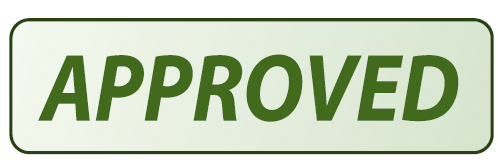 Vel Micro Works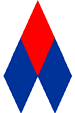 I  n  c  o  r  p  o  r  a  t  e d724 Yorklyn Road – Suite 260Hockessin, DE 19707Phone: (302) 239-4661Fax: (302) 239-0505mail: vel@velmicro.com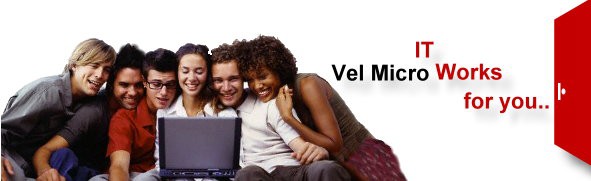 MissionTo Deliver Quality IT Services Quickly at affordable prices.IT - Quality Quick QuantityPhilosophyVMWI develops relationships with its clients to identify their needs and to provide quality solutions and technical resources that meet their needs. A relationship with VMWI allows organizations to more effectively utilize limited resources and to develop solutions that are cost effective.It is Easy, Fast and Affordable for your Successful Business.E-mail your ProjectsCost estimateRapid Response.Satisfaction Guaranteed.We are only a phone call or an e-mail away.Point of contact:  Sakthi A. Vel	- (302)-239-4661 or vel@velmicro.comSoftware Consulting & Development www.velmicro.com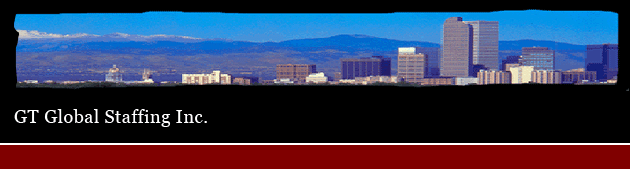 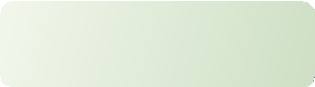 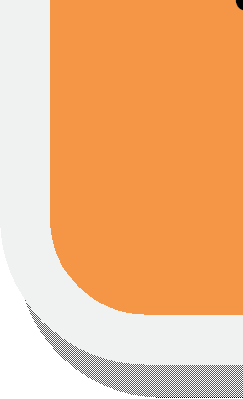 Capability StatementGT Global Staffing has consistently and continuously provided the highest quality staffing support to Government agencies since 1979. Our in-house management team collectively represents 45 years’ staffing industry experience and specializes in successfully delivering administrative, light industrial, and professional personnel to Federal, State, and local government agencies. Our successful track record is built upon a combination of diligence, flexibility, and process, all of which provides a thorough understanding our clients’ needs. Our high-quality service, coupled with competitive rates and our extensive database of qualified personnel, combine to make GT Global Staffing the right choice for your staffing needs.As you will see from the successful past projects listed below, GT Global Staffing specializes in providing the following Temporary Administrative and Professional Services to our Federal customers:Professional PersonnelAdministrative and ClericalAutomated Data ProcessingData EntryMailroomMaintenance Workers , Electricians, Plumbers, Pipefitters, Handymen, Carpenters, and PaintersAutomobile Mechanics, Heavy Equipment Mechanics, Helicopter MechanicsOptical Repair TechniciansHaving the right person available when you call is a key to our success. GT Global Staffing starts the staffing process well before your first request. Our staffing specialists meet daily to anticipate our clients’ needs and work to ensure we have the highest-quality candidates in our database when you call.Our time-proven recruitment processes have resulted in an industry-leading database of qualified and “ready-to-place” candidates, carefully selected by experience, skill, and background that most closely and precisely matches the requirements of our current and potential clients.GT Global Staffing has successfully developed long-term relationships with our Government clients because of our ability to quickly meet your staffing needs. We customize employee handbooks, orientations, pre-assignment testing, assessments, and training—and more—to meet your needs.Our ability to continuously deliver exceptional customer service results directly from our strong quality control (QC) process. Our commitment to quality continues throughout the staffing assignment and  follows well-defined procedures:Step 1: Within 30 minutes of the agreed-upon arrival time, we call to verify that our employee has arrived on time, reported to the right department, and is ready to work.Step 2: Every Friday (or on a day of your choice), with your permission, we ask you to give us an overview of each employee we have placed for you, including his or her attendance, alertness, cooperation, and work quality. We appreciate your candor when making the calls so we may better evaluate our employees and fulfill your company’s needs. Of course, please feel free to contact us anytime. Your satisfaction is our utmost consideration and your feedback drives our process of continuous improvement.Step 3: At each assignment’s conclusion, a quality control card is sent that asks for an overall rating of our employee. This card becomes a part of the employee’s permanent records in our office.Step 4: We annually review all performance cards and our overall quality of service.Feedback is an essential tool to providing quality services. In the event that an issue arises with an employee we placed, we take immediate action in the form of verbal and/or written warnings, and if necessary, termination and replacement. All incidents are documented and added to the employee’s file, thereby allowing us to continuously improve our service when placing that employee again. We guarantee replacement of any assigned temporary employee who does not meet our customer’s expectations.Past Performance: A Record of Unsurpassed Client SatisfactionThe following past performance examples typify our successful record, high level of services, diversity of skills and talents, and precision that GT Global Staffing is committed to delivering to your organization— clerical, administrative, skilled trades, and even helicopter mechanics. These examples illustrate our successful process of anticipating client needs, targeted recruiting, careful identification of the right candidates, and exceptional customer service.U.S. Department of the Army, Virginia Army National Guard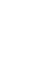 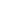 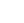 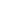 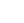 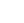 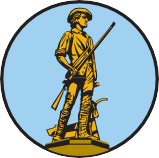 Contract Number:	HHSP3502008000061-IPeriod of Performance:2006-PresentContract Value:	$2,275,000Contact:	Vickie SaisFort Pickett, Building 316 Blackstone, VA, 23824Phone: 434-298-5551Email: vickie.sais@us.army.milProject Description:	Global Staffing provides numerous personnel to assist in the critical activities of the Family Assistance Center. These employees work as a call center and an information conduit on a wide range of issues related to active military and their families.For these employees, Global Staffing provides a team lead, which monitors quality control and is responsible for work assignments.In addition, Global Staffing provides support personnel for Human Resources and Youth Coordination.U.S. Department of the Army, Ohio Army National Guard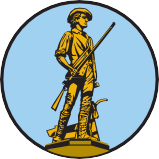 Contract Number:	HHSP3502008000063-1, task order RMRC-07-2432, RMRC-07-2433, RMRC- 07-2434, RMRC-07-2850, RMRC-07-3295, RMRC-07-3296, RMRC-08-3420Period of Performance:2007-PresentContract Value:	$1,898,101Contact:	Col Michael McHenry2825 West Dublin Granville Rd. Columbus, OH 43235Phone: 614-336-7117Fax: 614-336-7223Project Description:	Global Staffing has formed a joint venture with Westmoreland Inc., Westmoreland GTGS JV. The joint venture is a service disabled veteran owned small business concern.Through this joint venture, Westmoreland/GTGS JV, we provide staffing augmentation support in several disciplines to the Ohio Army National Guard. We provide multiple highly skilled electronics technicians, ground support equipment mechanics and heavy equipment mechanics. In addition, we provide a supervisor for our heavy equipment mechanics, and clerical support with production control clerks.The majority of employees on this contract were migrated from a previous employer to our agency, with no losses of employees in the transition.Westmoreland/GTGS JV is also proud to support the Army National Guards ofArizona, Florida, New Jersey, Oregon and Virginia.U.S. Department of the Navy, Office of Naval Research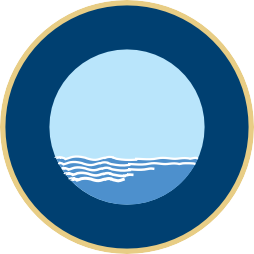 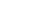 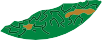 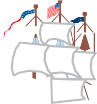 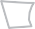 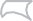 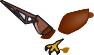 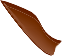 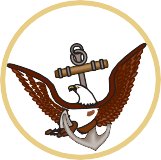 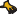 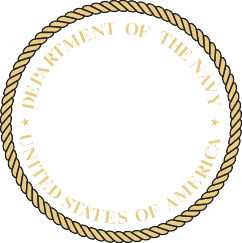 Contract Number:	08PR08010-00/NAVRIS 1044011Period of Performance:2007-PresentContract Value:	$63,854Contact:	Mary Putnam-Johnshoy875 North Randolph St., Suite 1425Phone: 703-696-4010Email: maryputnam.johnshoy@navy.milProject Description:	Global Staffing has provided a highly trained and experienced paralegal to the Office of Naval Research. The position supports attorneys in administering Department of the Navy licensing programs. Due to the nature of the work, discretion and trustworthiness are of course essential components of the position, and Global Staffing has met those standards with the qualified personnel provided.U.S. Department of Energy, Western Area Power Administration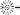 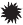 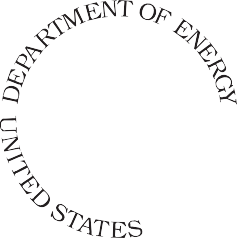 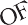 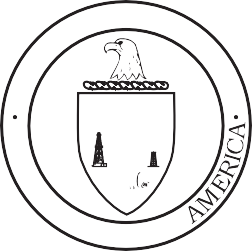 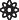 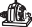 Contract Number:	DEAD6507WB37184Period of Performance:2003-PresentContract Value:	$45,000Contact:	John Stonebarger 1330 41st St. South Waterton, SD 57201Phone: 605-882-7560Email: stonebarger@wapa.govProject Description:	Global Staffing provides support for different areas of responsibility to the Western Area Power Administration. This contract shows our flexibility in providing both highly skilled professional and competent and qualified lower level admin support.One position at Western Area Power Admin provides general admin support in the Operations Office. At another location, Global Staffing has staffed a position which provides high level engineering support, focused on design services.U.S. Department of Veterans Affairs, Health Administration Center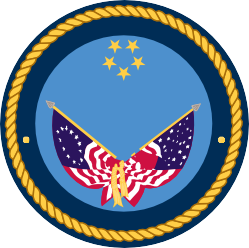 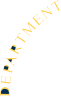 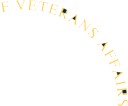 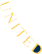 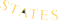 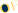 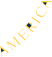 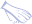 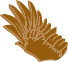 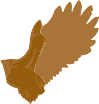 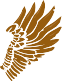 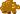 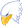 Contract Number:	741-C70134, 741-C70073, 741-C70091, 741-C70108, 741-C70147, 741- C70138, 741-C70158, 741-C70180, 741-C82001Period of Performance:2007-PresentContract Value:	$897,489Contact:	Cassandra Dowdell3773 Cherry Creek Dr., North, Suite 1020 Denver, CO 80209Phone: 303-398-7139Fax: 720-889-2387Email: cassandra.williams3@va.govProject Description:	Global Staffing has formed a joint venture with Westmoreland Inc., Westmoreland GTGS JV. The joint venture is a service disabled veteran owned small business concern.The VA HAC agency has needs for a diverse mix of temporary employees. Westmoreland/GTGS JV provides employees to support this agency in the following areas: warehouse, delivery, customer service, medical billing clerks, assistant contracting officers and accounting technicians, on a variety of contracts.This relationship started with a small order of personnel on a single contract, but due to the quality of support provided by Westmoreland/GTGS JV, more contracts were added, steadily increasing the number of personnel supporting the VA HAC. In addition, multiple employees have migrated from contractor to permanent status with the agency.U.S. Department of Commerce, National Institute of Standards and Technology (NIST)Contract Number:	R7-CASU-06-0002Period of Performance:2002-2005Contract Value:	$920,000Contact:	Eileen Hinkle/Leroy Gutierrez 325 Broadway, MC 19400Boulder, CO 80305Phone: 303-497-3955/303-497-5652Project Description:	For more than 5 years GT Global Staffing has delivered high quality executive secretaries, administrative and clerical personnel to the National Institute of Standards and Technology (NIST).With our database of qualified and “ready to place” candidates, GT Global Staffing has been able to supply the best possible candidates matched to NIST’s defined needs by anticipating future and surge requirements.NIST was so pleased with our placements that it routinely requests our personnel by name, has hired GT Global Staffing personnel as permanent employees, and has rewarded the exemplary performance of our temporary personnel with cash bonuses and extended assignments.In addition to our success in providing administrative and clerical staff at NIST, we provided a large custodial staff to the agency for over 3 years, a period marked by consistent and numerous accolades through emails, letters of recommendation, and cash bonuses.When a Congressional mandate caused this contract to be transferred to the Committee for Purchase from People Who are Blind or Severely Disabled (through NISH), almost all employees placed by Global Staffing were kept in their positions—a testament to the high quality of personnel we place.U.S. Department of the Army, Arizona Army National Guard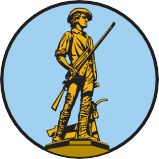 Contract Number:	R7-CASU-06-0002Period of Performance:2002-2006Contract Value:	$725,000Contact:	James Cobb5425 E. McDowell Rd. Phoenix, AZ 85008Phone: 602-267-2811Email: james.cobb@az.ngb.army.milProject Description:	GT Global Staffing has been supporting the Arizona National Guard with a variety of highly specialized, skilled personnel for the past 2 years. Our successful placement of helicopter mechanics, auto mechanics, heavy equipment mechanics, optical repair technicians, and material handlers is yetanother testimony to the diversity, flexibility, and range of talent that we are able to deliver to our clients.Frankly, many of our competitors would have found it difficult to find and recruit qualified helicopter mechanics, especially, given the highly specialized nature of the work and the exacting quality required. But GT Global Staffing had the process in place to identify, find, and recruit specialists capable of the exacting precision and quality to maintain and repair military helicopters—not to mention the other skilled workers required for this engagement.U.S. Department of the Interior, Bureau of Indian Affairs (BIA)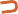 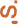 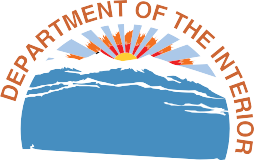 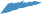 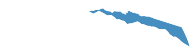 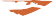 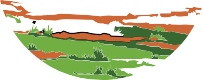 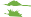 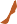 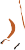 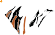 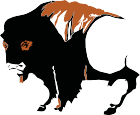 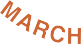 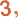 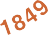 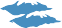 Contract Number:	HHSP3502008000061-IPeriod of Performance:2002-2008Contract Value:	$280,000.00Contact:	Stephen Manydeeds  12136 W Bayaud Ave #300Lakewood, CO 80228Phone: 303-969-5270Fax: 303-969-5273Project Description:	By listening carefully to what the BIA required, GT Global Staffing so precisely matched an employee to the client’s needs that not only did the employee excel in the position, but was advanced to positions of increased trust and responsibility—the Bureau even recommended additional education and training to allow even further professional advancement. The Bureau requested all our employees to be of Native American descent, and any open positions were filled promptly, following these guidelines.The BIA experience highlights the importance of GT Global Staffing’s selective and exhaustive process of identifying, screening, and recruiting the highest quality personnel before placement and listening to our clients’ needs, feedback, and expectations—matching the right person to the right job--only to consistently exceed those expectations.Registered Company Name: Small DBA:Office Telephone: Office Fax:Web  Site: DUNS Number: CAGE/NCAGE:GSA Contract Number: GSA ScheduleTitle:United Consulting Group, LTD.United Consulting (770) 209-0029(770) 582-2893www.unitedconsulting.com61475785403SV1GS-07F-0565TSchedule 66, Scientific Equipment and ServicesBusiness InformationYear Incorporated: State of Incorporation: Number of Employees:OfficesHeadquaters625 Holcomb Bridge Road Norcross, GA 30071Mobile District5260 Cahaba Valley Cove Birmingham, AL 35242Savannah District 116 Whitehall Ave. Rincon, GA 313261990Georgia 141Norfolk District3587-D Forest Haven Lane Chesapeake, VA 23321Charleston District440 Center StreetWest Columbia, SC 29169Key Contacts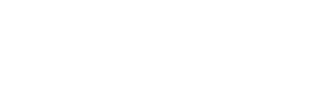 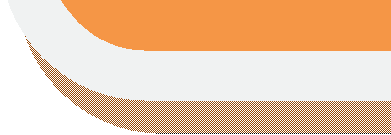 Lenwood (Robbie) Robinson, Jr. Director of Federal Programs direct: (770) 582-2820fax: (770) 582-2893lrobinson@unitedconsulting.comJay AshtianiExecutive Vice President direct: (770) 582-2855 fax: (770) 582-2893jashtiani@unitedconsulting.comAbout United ConsultingUnited Consulting is a multi-discipline, multi-owner consulting firm based in Atlanta, Georgia, specializing in geotechnical and geophysical engineering, environmental services, water resources, site and property evaluation and materials testing.United Consulting has a reputation for successfully completing many of the largest, most challenging projects in the southeastern United States. In fact, we have been listed in the Atlanta Business Chronicle Book of Lists as one of the “Top 25 Engineering Firms in Atlanta” for the past six years. We consider the long view with regard to its business goals and its relationships with clients. “We’re here for you” is not just a slogan at United Consulting; it’s how the firm does business. What sets United Consulting apart from other engineering firms is its foward-thinking and client-focused service. We are proud of our over 1,000 clients with a 90% repeat customer base.NAICS Codes541330 - Engineering Services541360 - Geophysical Surveying and Mapping Services 541380 - Testing Laboratories541620 - Environmental Consulting Services541690 - Other Scientific and Technical Consulting ServicesSIC Codes8711 - Engineering Services 8734 - Testing Laboratories 8999 - Services, NECServicesGeotechnical EngineeringEnvironmental ServicesGeophysical ServicesWater ResourcesInspection ServicesMaterials TestingGeotchnical EngineeringSubsurface Soil InvestigationsGeologic InvestigationsHydrogeologic AssessmentsFoundation InvestigationsRock Stability AnalysisRock Anchor/Bolt DesignDam Investigations/DesignDam Breach AnalysisPile/ Caisson/ Foundation Load Tests/Design/Analysis/ Construction MonitoringSlope Stability AnalysisTunnel DesignSoil Nailing DesignValue EngineeringFailure InvestigationsPavement Evaluation/DesignBridge Foundation InvestigationsRetaining Wall Foundation InvestigationsMSE Wall DesignAir-Track or Hydraulic Drilling Monitoring Prior toBlastingPressuremeter/ Dilatometer/Diezocone TestingVarious Instrumentation MonitoringEnvironmental ServicesPhase I - Site AssessmentsPhase II - Contamination AssessmentsBrownfields AssessmentBrownfields RemediationStreambank RemediationCorrective Action PlansAsbestos, Lead-Based Paint, & Mold Consulting ServicesUnderground Storage TanksWetlands ServicesIndoor / Outdoor Air Quality Assessment & AnalysisIndustrial Hygiene ServicesGroundwater / Surface Water Modeling & AnalysisPumping TestsLandfill ServicesPermitting & Mitigation PlanningWildlife Management PlanningHealth & Safety ServicesPlume Dispersion ModelingTitle V and 112(r)Emission Control SystemsNEPASection 106NPDES (National Pollution Discharge EliminationSystem)Geophysical ServicesGeologic MappingPre- and Post- Construction SurveysSubsurface Utilities EngineeringSeismic Refraction Surveys & Reflection SurveysVibration MonitoringEarth ResistivityGeophysical InstrumentationDownhole SurveysReview of Blasting ProgramsEarthquake Risk AssessmentGround Penetrating RadarShear Wave AnalysisRT - RadartomographyWater ResourcesHydrologic ModelingHydrogeologic AssessmentsGroundwater ModelingPond DesignMonitoringFloodplain StudiesStormwater ModelingPermitting and Mitigation PlanningWildlife and Habitat PlanningPlume Dispersion ModelingNPDES and MS4 servicesProgram ManagementStormwater InventoryStormwater Utilities Funding studiesBMP Design   and Maintenance StudiesInfrastructure Surveys/ Condition AnalysisInfrastructure Rehab Planning and BudgetingCMOM services, Sanitary and WaterDam Investigations DesignDam Breach AnalysisInspection ServicesProperty Condition ReportsReplacement and Reserve AnalysisRepair Cost EstimatesMEP InspectionsVisual DocumentationPlan and Spec ReviewConstruction Draw InspectionsContract AdministrationPre-acquisition SurveysConstruction MonitoringAlternatives EvaluationConstruction AdministrationRoof System InspectionIndividual BuildingComponent InspectionsMaterials TestingComplete Mortar & Masonry TestingIn-place Density TestingFoundation TestingAsphalt/Concrete Testing & Batch Plant InspectionsMagnetic Particle, Ultrasonic & Radiographic TestingSpecial InspectionsFailure InvestigationsMonitoring Post-Tension OperationsFloor Flatness and Levelness Determinations (Dipstick)Moisture TestingFire Proofing TestingPortland Based CementGypsum Based Cementitous SprayCellulose InsulationExperienceHartsfield-Jackson Atlanta Internation Airport - 5th Runway Bridge Atlanta, GeorgiaThe 5th Runway Bridge over Interstate 285 is the key to the successful completion of the $5 billion dollar expansion program of Hartsfield At- lanta International Airport. With this new runway, Atlanta will continue to lead the growth of the State of Georgia and the southeast. This project is a design-build competition won by the team of Archer-Western Contractors, Parsons Brinckerhoff Quade and Douglas, Heath & Lineback Engineers, and United Consulting for a price of $159,000,000.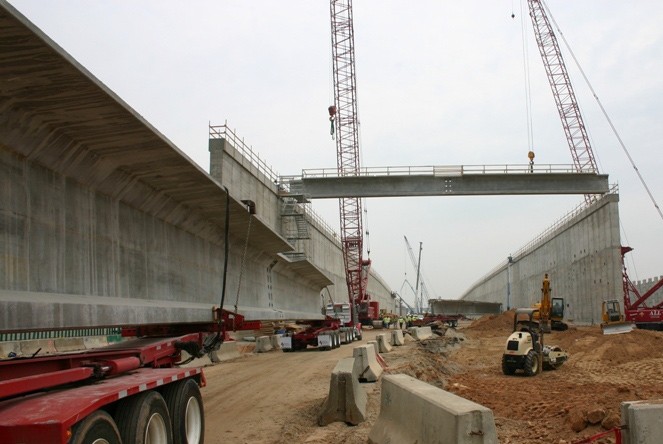 The bridge is 735 feet long by 910 feet wide. Interior bents are strategically placed between east-bound and west-bound lanes of I-285 and collector- distributor roads in a four span configuration. In order to provide supportfor the extremely high loads of aircraft landing on the runway and the dead-weight of the concrete structure, United Consulting recommended and monitored installation of a combination of 280 ton steel piles bearing in competent rock and shallow foundations bearing in partially weathered rock.Settlement of the bridge will not be a problem because its foundation is supported on rock by steel piles and shallow foundations on partially weathered rock. However, settlement at the transition from the bridge to the soil-supported runway is very critical. Soil depths, at each end of the bridge, range from 40 feet to 125 feet.Portions of these materials are very soft soils that have been decomposing in place for millions of years while the upper portions are engineered fill ranging in depth from 20 feet to 80 feet. Settlement in the areas of maximum fill is expected to be in the range of 16 inches to 24 inches over a period of two years. After the runway is in operation it is essential that settlement be limited to ½ inch over 20 years to provide safe landings and takeoffs for aircraft on the 5th runway.What is the solution to controlling settlement in the soils at the ends of the bridge? United Consulting researched many possible solutions before deciding upon employing a combination of techniques. Below the water table the Team de- cided to install wick drains to provide a path for the water to be squeezed out of the soft soils. For material above the water table Deep Dynamic Compaction was utilized to densify the near surface soils. In the fill material above original grade, horizontal drainage blankets are installed to accelerate settlement.The weight of the fill will cause the original soils to consolidate and the fill will experience settlement within its mass. Settlement will be measured with state of the art monitoring instruments, settlement sensors, extensometers, settlement plates and pressure cells, to capture actual movement in residual soils and fill soils. These data will be compared to predicted settlement calculations made before construction. This process will be the equivalent of conducting two giant full-scale settlement tests. These tests will be conducted for approximately 20 months and then calculations to predict settlement over the next 20 years will be made.Heaving of I-285 pavement may occur if fill is placed too rapidly behind retaining walls adjacent to the highway. Vibrat- ing wire piezometers are in strategic locations to measure pore water pressure. Heave potential will be evaluated based on pore pressures being exerted on the soils under the pavement. The rate of fill placement operations is governed by increases in pore pressures and the rate of dissipation of pore pressures.Additions at Dobbins Air Force Base Marietta, GeorgiaUnited Consulting conducted a Preliminary Geotechnical Exploration for the proposed additions of a fitness center and additional reserve training building at Dobbins Air Force Base. The purpose of the Preliminary Geotechnical Exploration was to determine the general type and condition of the subsurface materials at the project site, and to provide preliminary recommendations to guide in site development, grading, foundation design, excavation and earthwork.The Fitness Center Addition was1,328 square meter addition located to the north of the existing building. The addition building contained an indoor basketball court, an aerobics/exercise area, a cardiovascular training area and a locker room. The portion of the project site located in the area of the Reserve Training Building Addition was previously de- veloped with a asphalt paved parking area (approximately one-half) located adjacent north to the building. The addition to the Reserve Training Building was a 795 square meter, two story steel framed building with masonry exterior. The building is used primarily for administrative duties and supplies.The scope of our services has included the following items:Conducting Standard Penetration Test (SPT) borings near the proposed addition to the fiitness center, and near the proposed Reserve Training Building addition to determine the general condition of the subsurface soils;Review of soil samples obtained during our field testing program by a Geotechnical Engineer for further identi- fication and classification;Collected bulk soil samples and relatively undisturbed soil samples for laboratory testing;Conducted laboratory tests on selected soil samples.Analyzed the existing soil conditions with respect to the proposed constructionUnited Consulting recommended that a Final Geotechnical Exploration be performed at the project site once the de- velopment is finalized.O’Hare International Airport Chicago, IllinoisUnited Consulting utilized the Ground Penetrating Radar (GPR) method to assist in identifying subsurface utilities, service tunnels, underground vaults, and various other subsurface targets beneath active portions of the taxiways, runways, and service roads of the airport. This work was performed in conjunction with installation of new mas- sive underground infrastructure for airport operations.All survey and investigative work had to be performed during the night hours of 10 p.m. and 5 a.m. to limit impact on airport operations. Coordination between air traffic control and airport security had to be maintained at all times to coordinate investigative work on active taxiways and runways. In addition, destructive testing was not an option due to the concern of any aircraft being damaged from debris.Ground Penetrating Radar was utilized because it is a non-destructive technique and it was critical that no dam- age was caused to the existing airport facilities. GPR data acquisition can be performed rapidly so shutdown time for runways and taxiways was kept to a minimum. The data was then transferred to the master subsurface utility database through electronic drawings.Greensferry Basin Sewer - Water Replacement Atlanta, GeorgiaUnited Consulting has been performing a Quality Level “B” Subsurface Utility Eengi- neering (SUE) effort for the Greensferry Basin Sewer/Water Replacement project of the approximately 10.89 mile project section. The level of accuracy for Quality Level “B” is ± 12 inches on both the horizontal and vertical axis. Utilities are marked in the field according to the APWA Uniform Color Code and transferred to the site drawings for reference prior to trenching operations. United Consulting has utilized state-of-the-art surface geophysical methods; including ground penetrating radar, radio detection, and magnetometer to complete this complex urban subsurface environment. Typical working depth range in piedmont soils for subsurface utility locate by geophysical methods is up to a maximum of 15 to 20 feet. Our professionals have identified multiple active utility targets and abandoned features such as street car tracks, UST’s, building foundations and numerous geological features (such as voids).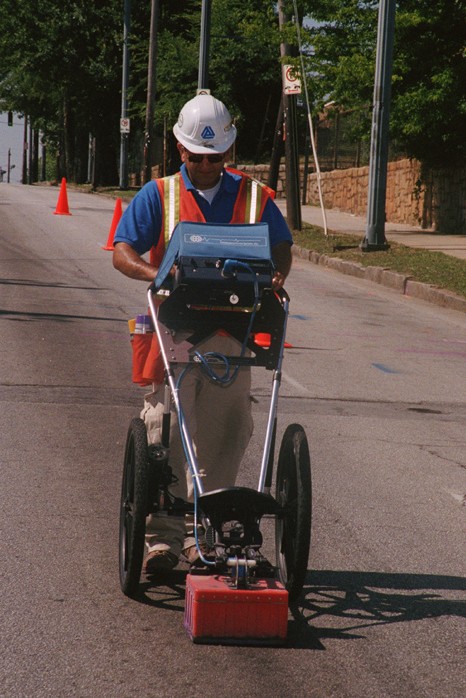 Orlando International Airport Orlando, FloridaUnited Consulting was hired to assist in locating a 14” diameter direct feed fuel line that could not be identified in an area of proposed taxiway and service road expansion. The direct feed fuel line was active and could not be damaged due to the fact of a shallow ground water table and breaking the line would not only suspend airport fueling operations, but would also cause significant environmental contamination of the local groundwater table. Several traditional util- ity locate methods were utilized to locate the fuel line, but were unsuccessful. United Consulting utilized our ground penetrating radar (GPR) technology to locate the fuel line both horizontally and vertically in the proposed construction areas allowing for a safe design and construction effort for the expansion. The GPR method was completed within ap- proximately 2 days. This non-destructive testing technique not only located the elusive fuel line, but was also performed in a timely manner.Samples of Capabilities Statements NOT APPROVED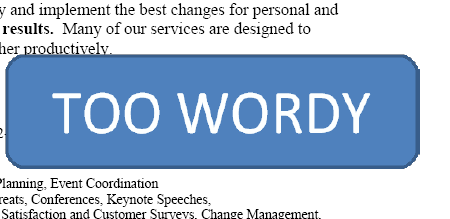 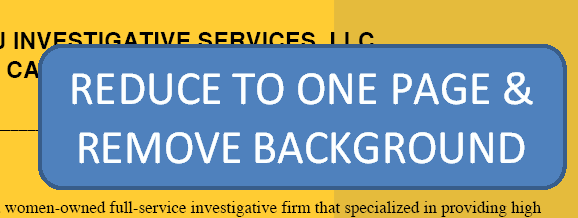 Capability StatementABC Geographers, Inc.123 Anywhere Street, Spokane, WA 99201509-555-5555www.abcgeographers.comABC Geographers, Inc. is a geographic knowledge company. We offer both an out-of-the-box GIS solution for non-specialists and we provide customized solutions to facilitate effective location-based decision-making. We understand how geography – when easily shared and integrated with visualization and analytical tools - can be a powerful mechanism to enable all levels of decision makers and project managers, whether they are in senior positions or distributed throughout an entire organization. Our products and services integrate location and time- dependent information (e.g., sales, farmer location, weather data, risk models) with an organization’s own data. This integration creates an innovative spatial/temporal decision support system for institutions and businesses working in agriculture, agribusiness, food security, natural resource management, and economic development.The success of business and development initiatives depends on information. The quality of decisions determines impact. Both location and timeliness are critical to advisors, growers, distributors, field trial, production, food security logistics, watershed engineers, foresters, fire prediction, etc. and most especially for those in policy and regulatory affairs. ABC’s know-how and vision combine to deliver a comprehensive suite of technology that is both spatially explicit and temporally acute. This know-how ensures more efficient and more effective decisions across the information chain.What ABC Geographers, Inc. is: We build Spatial/Temporal Information Systems (STIS) fully customizable to our client's needs and specifications. We are a knowledge company specializing in solutions for agriculture, agribusiness, natural resource management, and international development. Our off-the-shelf solution, AWhere, is rapidly becoming the standard GIS solution for non-specialists. Our clients include agri-businesses, crop insurance, international development organizations, education, politics and lobbying. We are a knowledge company - we bring experience and insight - and value - on 'why' knowing 'where' the focal point is and then 'what' to do 'when' and for 'whom'. This is the value return to our insight and innovation - our products can connect biology (field trials, production information etc. to real-time conditions and thus 'biological' outcome estimates and predictions) to 'customers' that include growers, scientists, commodity traders, food security/relief experts and politicians and policy makers. Connecting to real customer resource management (CRM) increases decisiveness (knowing where, when and who), makes efficiencies (freeing precious time), and increases effectiveness (doing things and seeing patterns and trends that you could not see before) all of which directly influence the bottom line impact of decisions - and investments. We deliver knowledge solutions through spatial and temporally specific technology.We utilize GIS technology and we create tremendous value with it but our technology is not built for the GIS specialist. ABC builds software for everyone. Our 'Distributed, Cascading, Knowledge Model'™ is applied common sense. We integrate data and software and get the combination in front of a wide audience for the purpose of decision making.The key distinguishing asset that ABC brings is the technology to enable the knowledge worker - and not just the specialist - to utilize geographic-time-series information to make better decisions.ABC follows the ESRI standards and ABC products are fully compatible – and interoperable via ABC Exchange technology (an ArcGIS extension reads and writes AWhere Exchange files) - with other ESRI software products. Further, ABC advocates the use of both ArcView and ArcInfo. In the hands of a trained specialist, these software can deliver elegant solutions. The utility of these high-end systems is necessary but only appropriate for a small segment in the spectrum of potential users of GIS technology.Our Keystone products: AWhere and MetWhere - both with ExchangeAll ABC software is object oriented in design enabling considerable flexibility in use and in customization. ABC Geographers, Inc. uses both COM and increasingly .NET tools to maximize both software integrity and robustness while maintaining a highly desirable modular structure. This modular structure enables ABC to rapidly develop and deploy custom tools which can then be integrated with other modules.Experience:For more detailed biographical information and other subject matter experts, visit: http://cathyharris.com/theteam.htmSeveral consultants with relevant corporate teambuilding, diversity, conflict resolution, and communication experience lead the Training Team available to implement and monitor projects. While each consultant is highly skilled to conduct training individually, some programs are team-facilitated. A brief biography of each lead team member follows:Cathy Harris - Program Manager - Cathy Harris is founder and President of C. Harris Companies, Inc., a management and staff development firm focused on the strategic planning and implementation of strategies in diversity, conflict resolution, leadership development, cross-cultural communication, career development, corporate and outdoor team building. She is a dynamic keynote speaker, trainer, facilitator and consultant for businesses, corporations, universities and government organizations. Cathy explores their challenges and dramatically assists in improving their corporate culture, morale, productivity, team and personal effectiveness. She’s known for her ability to move people beyond their personal biases and assumptions toward one another and engage in dialogues that build healthy, working relationships. She specializes in fostering diversity, communication and dialogue skills, teambuilding and conflict resolution.Ted Quant, BA - Senior Facilitator - is a trainer, social activist, and administrator specializing in conflict resolution and communication in corporations and community groups. He currently serves as the director of Loyola University's Twomey Center for Peace Through Justice, which addresses social problems in the New Orleans area.Michael P. Kane, Ed.D. - Senior Facilitator - is an experienced, multi-lingual, international training consultant with specialties including communications, managing diversity, strategic management, leadership, group processes, conflict resolution, customer relations and outdoor teambuilding.Dorothy “Dot” Waldrup, JD - is an attorney with 27 years of practice with expertise in domestic law and employment discrimination. She has represented cases in Louisiana, the Federal District Courts and the U.S. Supreme Court. She represented the plaintiff in the case that changed the century-old provision in Louisiana called the “Head and Master” clause, which influenced the equitable distribution of property in divorce cases. Ms. Waldrup brings to coaching, training and facilitating the desire and skill to create a new paradigm in the workforce; one that creates relationship based on respect and responsibility.Suzanne Antone, MBA - has helped groups of people find the energy to build the teams they need for positive change. Her work has allowed her to live in six U. S. states and three foreign countries, affording her great experience in the process of reaching out to others in order to build community. Her expertise lies in diversity, interpersonal communications, marketing and management. Her government clients include the U. S. Navy - SUPSHIP, Housing and Urban Development, Federal Aviation Administration, Baton Rouge Office of the Mayor and Singapore Civil Service.Julianna Padgett, Ph.D - is an experienced facilitator and trainer who specializes in letting groups collectively gather their thinking, confirm their common strengths and launch their energies toward strategic progress. As an assistant professor of social work at Southern University at New Orleans, she teaches in the areas of organizational development, community building and group process. She has facilitated in major planning and training projects such as the multi-year development of the Barataria-Terrebonne Estuary Project, Louisiana Alliance for Education Reform, the New Orleans Elder Action Coalition, Southern Strategy for Energy Renewal and other community-based organizations. She has been a long-time advocate for the needs of the elderly and is co-author of Longevity Therapy: An Alternative Approach to Nursing Home Care as well as co-producer/writer of several related videos. Dr. Padgett is on the board of several local New Orleans organizations, including ERACE, a group dedicated to increasing person-to-person communication between persons of all colors.Kevin McNulty, BS, is a human relations and conflict resolution specialist with 15 years of broad experience as a consultant, facilitator, and speaker. He has coached employees and managers and all levels, consulted in many industries, and trained literally thousands of people. He has extensive training, specialization, and skill as coach and advisor to managers and supervisors on employee relations issues. As a human relations specialist, Kevin believes the experience he draws on the most is from his travels to 49 States and 22 countries, his service in the U.S. Air Force and at the U.S. Embassy in Tel Aviv.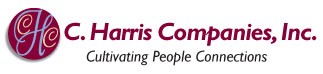 CAPABILITY STATEMENTC. Harris Companies, Inc., founded in 1994, provides a broad range of services, including consulting, professional speaking, facilitating, training, staff survey instruments and organizational assessments. We create and deliver organizational, management and staff development programs. We channel the energy of clients’ executives, managers and employees to identify and implement the best changes for personal and corporate growth. C. Harris Companies, Inc. produces results. Many of our services are designed to eliminate barriers that prevent people from working together productively.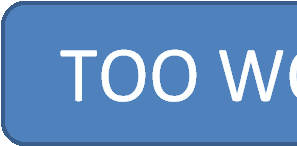 What We Do:NAICS Code:	611430 – Management Training ConsultingSIC Code:	8742 – Management Consulting 8742-1, 8742-2, 8742-4, 8742-8 CONTRACT No. GS-10F-0372PFederal Supply Schedule Industrial Group 874SIN 874 - 1 CONSULTING SERVICES	Strategic Planning, Event CoordinationSIN 874 - 2 FACILITATION SERVICES	Board Retreats, Conferences, Keynote Speeches,SIN 874 - 3 SURVEY SERVICES	Employee Satisfaction and Customer Surveys, Change Management, SIN 874 - 4 TRAINING SERVICES	Diversity, Alternative Dispute Resolution, No FEAR ACT, ConflictResolution, Leadership Development, Team Building, Negotiation, Communication Across Cultural Gaps, Creativity, Organizational Effectiveness, Career Management, Dialogue Skills TrainingPast Performance:Harris Companies, Inc.’s past performance was rated 94 out of a possible 100 by Dunn and Bradstreet’s Open Ratings Division (full report available upon request).Customer Name: U.S. Department of Agriculture (USDA) / National Finance CenterName of Contact/Title: Judy Welcker	City/State:  New Orleans, LA	Phone:  504-426-6205 Fax: 504-255-4903 E-Mail: judy.welcker@usda.govProjects: Provided multiple programs including 5-year diversity change initiative for senior executive staff, managers, supervisors and employees. Results:  “Cathy Harris’ diversity initiative reduced the number of EEO complaints by 30 percent and save us over $880,000 in administrative costs,” Gary Thorton, EEO Manager, USDA.Customer Name:  USDA/Animal Plant Health Inspection Service (APHIS)Name of Contact/Title: Jean Reese	City/State:  Riverdale, MD	Phone:  301-734-8657 Fax: 301734-3153 E-mail: jean.l.reese@aphis.usda.govProjects: Provided civil rights/diversity training at headquarters for managers and supervisors in 2001. Presented two diversity sessions for personnel nationwide at Veterinary Services Diversity Symposium held in Birmingham, AL in 2006. Results: Recruitment and retention strategies enhanced.  Scheduled for more session in Dec. 2006.Customer Name:  U.S. Department of Energy / Energy Information Administration.Name of Contact/Title:  Barbara J. Hall	City/State: Washington, DC	Phone:  202-586-4482 Fax: 202-586-0552 E-Mail: bhall@eia.doe.govProject: Delivered multiple diversity / civil rights, sexual harassment prevention, communication and conflict resolution training programs for executives, managers, supervisors and general staff. Results: “Organizational changes initiated because of leadership ideas generated in sessions,” Barbara J. Hall, Diversity Manager.Customer Name:  DynMcDermott – Strategic Petroleum Services, Inc.Name of Contact/Title: Pearl Bush	City/State:  New Orleans, LA	Phone:  504-734-4566 Fax: 504-734-4402 E-Mail: pearl.bush@spr.doe.govProjects: Provided diversity training for executives, managers, supervisors, and general staff in main office and throughout all petroleum reserve sites.  Results:  Improved team relations for managing strategic reserves.Certifications:Small business	SBA Certified 8(a) FirmSBA Certified Small Disadvantaged business	Women Owned Business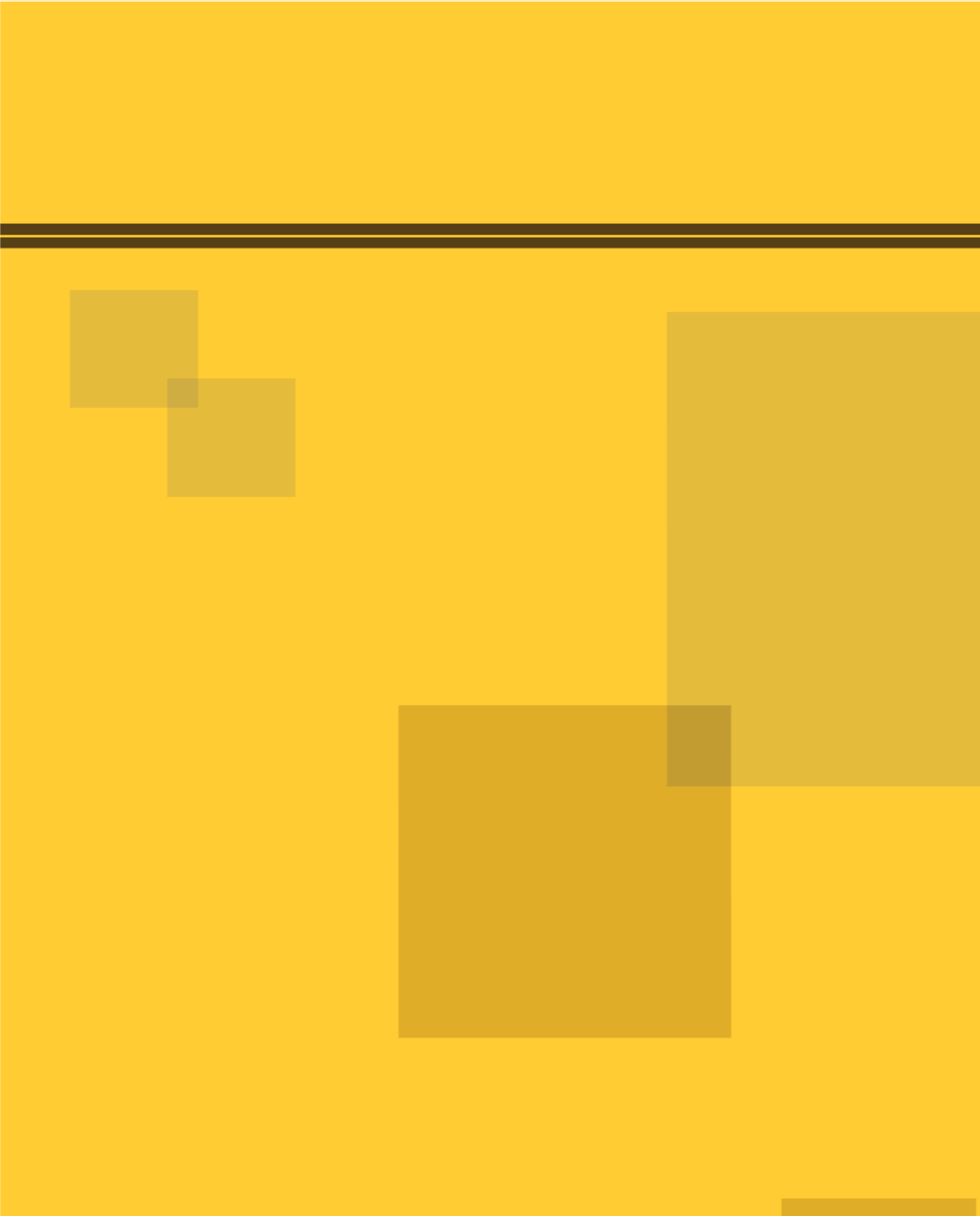 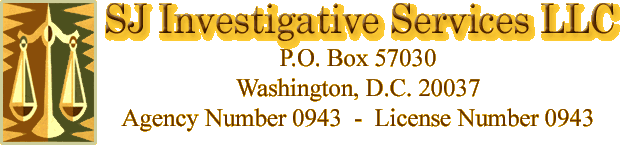 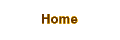 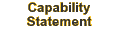 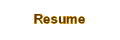 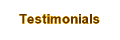 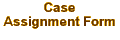 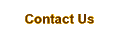 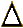 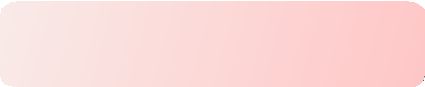 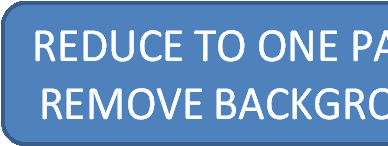 SJ INVESTIGATIVE SERVICES, LLC CAPABILITIES  STATEMENTCOMPANY BACKGROUNDSJ Investigative Services, LLC is a women-owned full-service investigative firm that specialized in providing high quality investigative services with honesty, ethics, professionalism, and 100% confidentiality. Each of our clients is provided with a thorough and comprehensive report upon the conclusion of every investigation.SJ utilizes state-of-the-art databases to provide efficient and effective service. The principals have over  thirty-four(34) years of administrative and professional experience with the Federal, State, Local and commercial  sectors.CORE COMPETENCIESBUSINESS CERTIFICATIONLocal Small Disadvantaged Business Enterprise, Washington DC-LSDZR 00285112008 Certified HubZone Small Business Concern 23028Central Contractor Registry Maryland Marketplace RegisteredCertified Criminal Investigator (CJA) - Identificatioin Number IV0084 Fully-Licensed and Bonded - License Number 0943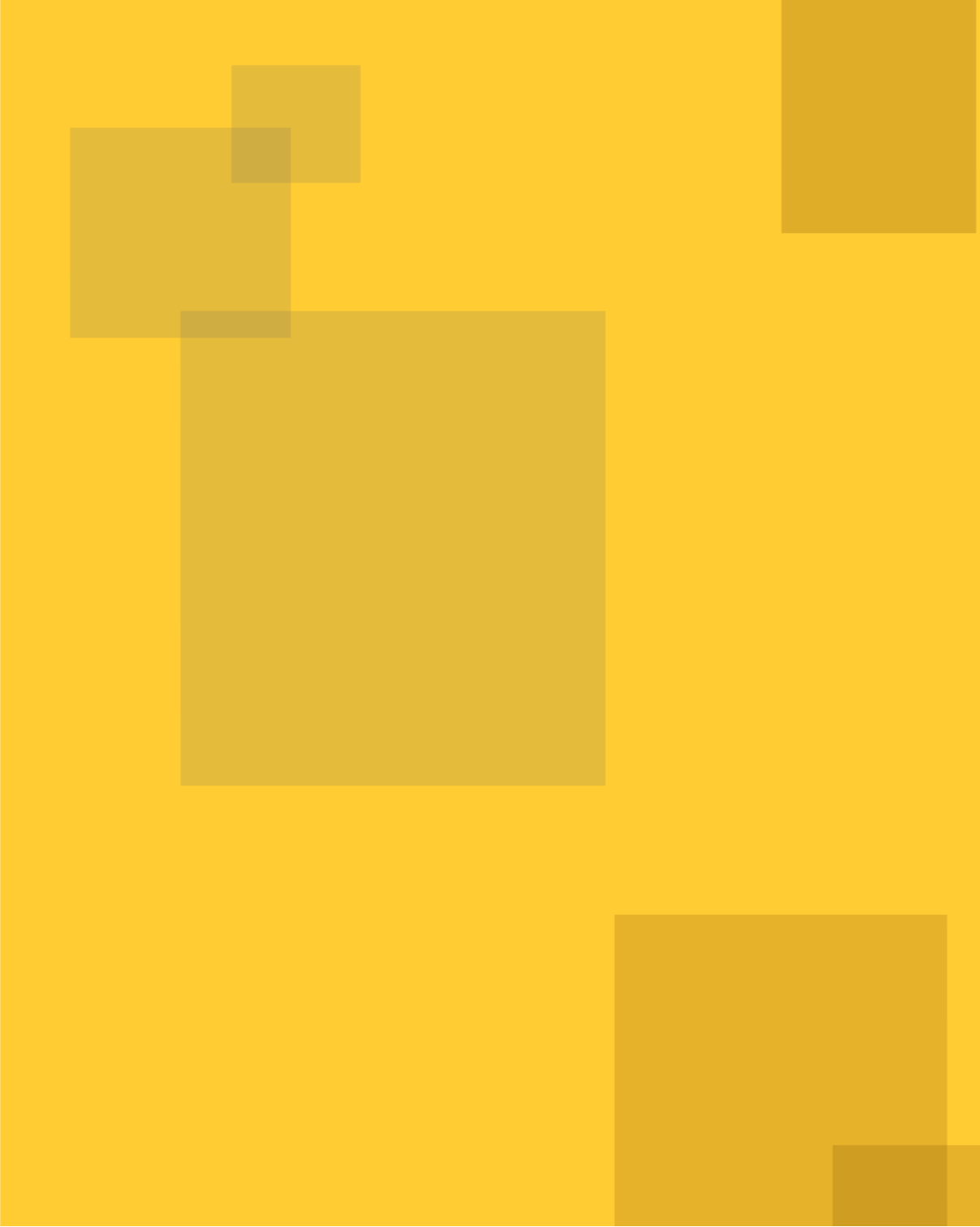 INDUSTRY SECTORS- NAICS (561611)Detective Agency	· Investigative Services	· Private DetectivePrivate Investigation   · Skip Tracing ServicesPAST AND CURRENT CLIENTSChild and Family ServicePublic Defender AttorneysPrivate Attorneys and ClientsPRINCIPALS EDUCATION AND TRAININGSharon Jenkins - ·BA, Criminal Justice Administration · AA, Law Enforcement Principal	· DC Adoption Laws · Neglect Institute  Training · Discoveryof Subpoenas · Witness and StatementsP.O. Box 50730 · Washington, DC 20037 · Office 202-232-1851 · Cell 202-391-5000 · Fax 202-232-1242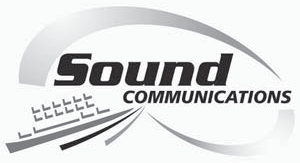 Capabilities Statement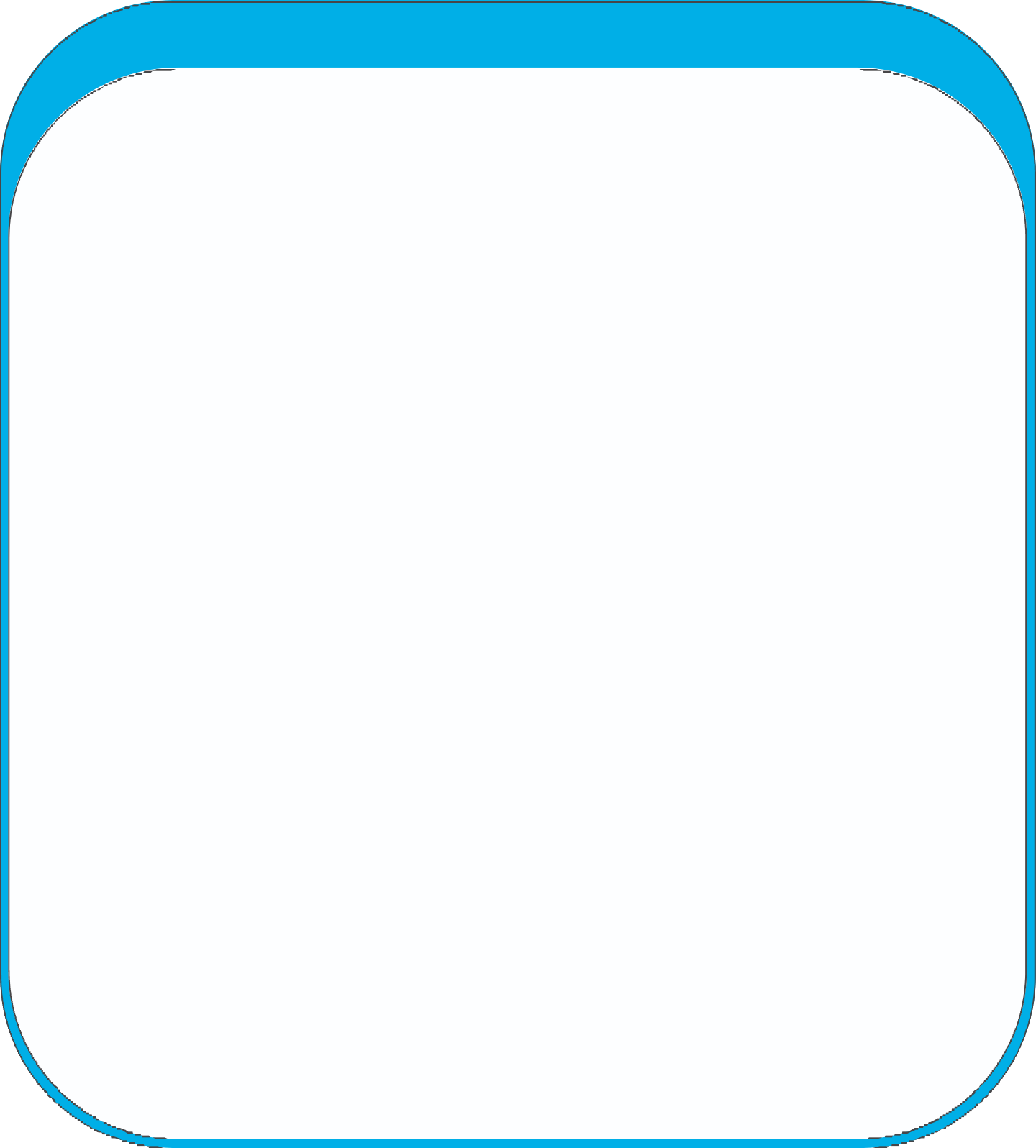 CapabilitiesDigital Audio Recording	•	Call Center Performance OptimizationCall Center Support	•	Agent Evaluation SystemsDigital Video Surveillance/Recording	•	Digital Court & Commission RecordingCompanyEstablished in 1983, Sound Communications is Vietnam-era veteran-owned, small business. We are the Midwest’s leading supplier of digital recording solutions for video, voice and data. Our digital voice re- cording platform of choice is Mercom’s Audiolog, and we are one of only six Mercom Platinum Dealers worldwide. Mercom’s product line also includes MIQ Agent Evaluation Software.In addition, we are also certified resellers and partners for VIQ Solutions (digital courtroom recording) and Concerto Software (contact center performance solutions). Sound Communications also develops and installs our own SCI-DVR: turnkey digital video recording solutions. Our systems are recording video, voice and data in hundreds of facilities throughout the Midwest and beyond.Executive BiosGarry Stephenson (Founder, President & CEO) has more than 20 years of experience in digital re- cording. He holds a bachelor’s degree from Ohio University, and is a Vietnam-era veteran of the U.S. Navy. Garry serves on the Mercom Systems Advisory Board for Value Added Resellers.Toni VanHorn (Vice President & CFO) has more than 25 years of experience in business and fiscal management. She is an alumna of Bowling Green State University and the University of Cincinnati, having studied Business Administration at both institutionsDarin Cooper (Systems Engineer & CTO) has more than eight years of experience in both mid-level business management and digital recording. He is a graduate of the University of South Florida, and was designated Sales Engineer of the Year by Mercom in 2003.Client References/Performance HistoryCompany Principal: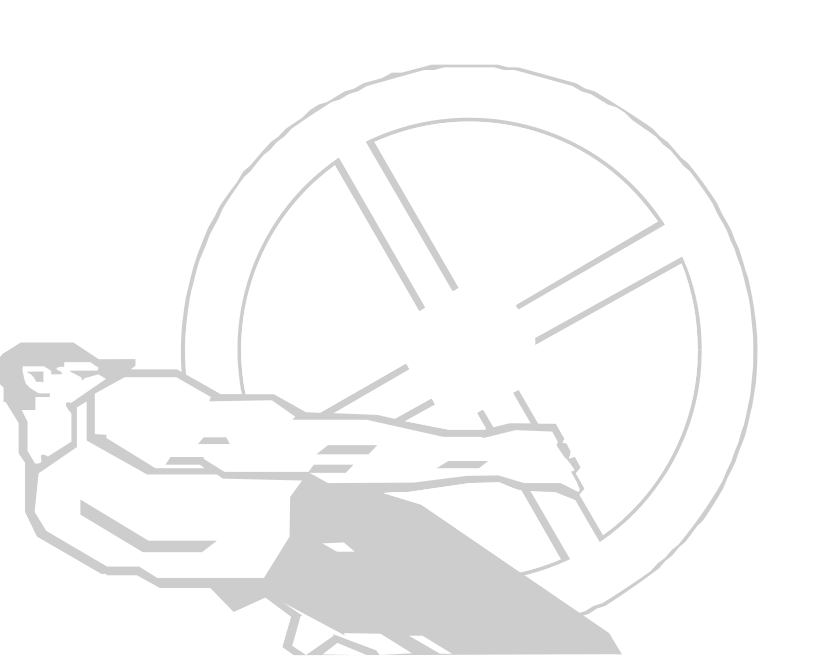 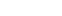 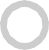 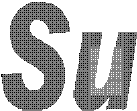 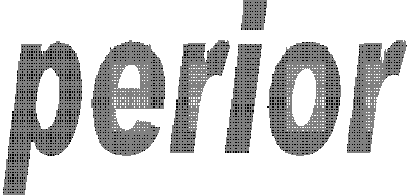 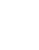 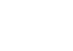 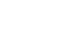 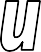 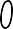 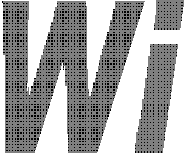 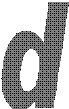 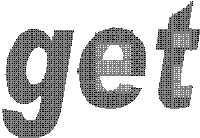 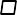 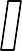 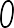 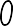 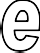 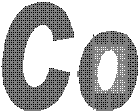 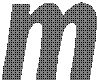 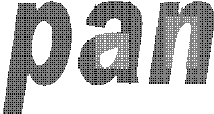 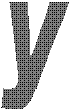 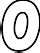 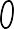 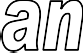 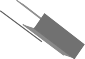 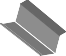 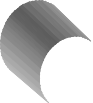 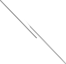 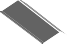 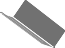 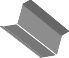 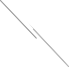 Walter Widget, Jr., Company Owner and CEO, has over 45 years of direct experience at Superior Widget, beginning on the production floor and working in every department of the company from production to sales to management. Walter worked his way up through the ranks to be prepared to take over management of the Company upon the retirement of his father, Walter Widget, Sr. in 1997. During Walter’s tenure as CEO, Superior Widget received ISO 9000 certification and implemented Lean Manufacturing Principals. Walter is past President of the Widget Manufacturer’s Association of America (WMAA).Key Employees:General Manager, Ruby Widget, PE;Manager of Quality/Organizational Excellence Certification ‐ CMQ/OE Sales Manager, Fred Widget, B.S. in Business AdministrationOffice Manager, Sally Widget, Certificate in Project Management3 Certified Manufacturing Technologists (CMfgT)14 Certified Manufacturing Engineers (CMfgE)ISO 9000 CertifiedProducts and Services:Quality Widget Manufacturing:All Standard Sizes/Materials/ColorsCustomize  to your SpecificationsWidget Design and Testing ServiceOnly NE supplier of “Elite Series WW555” WidgetsWidget Repair & Maintenance at your location or oursWidget Wizard 2000‐W at Bangor, ME production facilityWidget Wizard 2006‐W at Lewiston, ME production facilityWidget Support & Maintenance Services:Provide a full range of Delivery, Installation, Maintenance & Widget Support Services throughout new England and Mid‐ Atlantic RegionsPast Performance:Superior Widgets supplied a full range of Widgets in various sizes and styles, including custom‐design and Widget Maintenance and Support Services to Quali‐Tech Manufacturing Company, Auburn Maine (2006‐ 2008)Superior Widgets designed, manufactured, calibrated and delivered 55 dozen custom Widgets to XYZ Company of Montpelier, VT in less than 45 calendar days (2007)Trading Partners:Superior Widget is the exclusive supplier of Widgets to the American Multi Manufacturing Company of Woburn, MASuperior Widget is part of the Northeast Regional Widget Manufacturers Supply Network, serving  New England and the Mid‐Atlantic RegionThe Superior Choice for All Your Widget Needs!Superior Widget Company has been manufacturing and supplying high quality precision manufactured widgets to the wholesale and retail markets for over 50 years. Throughout this period, we have prided ourselves on the quality of our product and knowledge and helpfulness of our staff.Company Information:Corporation, ME, 1964ISO 9000 Certified, 2008WMAA Northeast Regional Widget Manufacturer of the Year: 1978, 1983, 1987, 1993 & 2001; National Widget Manufacturer of the Year: 2001Accept all Major Credit CardsContact Information:Main Office: Superior Widget Company123 Widget WayBangor, ME 04401 Phone 800‐555‐5555 Fax 207‐555‐5555Email sales@superiorwidget.com Website:  www.superiorwidget.comBranch Locations: Superior Widget, Portland111 Widget WayPortland, ME 04101 Phone 800‐555‐4444Superior Widget, Lewiston456 Widget WayLewiston, ME 04240 Phone 800‐555‐3333Superior Widgets provides stand‐by Widget Support and Maintenance services to the U.S. Coast Guard, Southwest Harbor, ME (1998 – present)Clients:XYZ Company, Montpelier, VTAmerican Multi‐Manufacturing Company, Woburn MAThe Overland Company, Berlin, NHWest Highland Metallic, Inc., Dedham, MEPortland School District, SAD 555, MSAD 543Bangor Tool Company, Bangor MEDepartment of Homeland Security, U.S. Coast GuardMaine Emergency Management Agency (MEMA)About Superior Widget: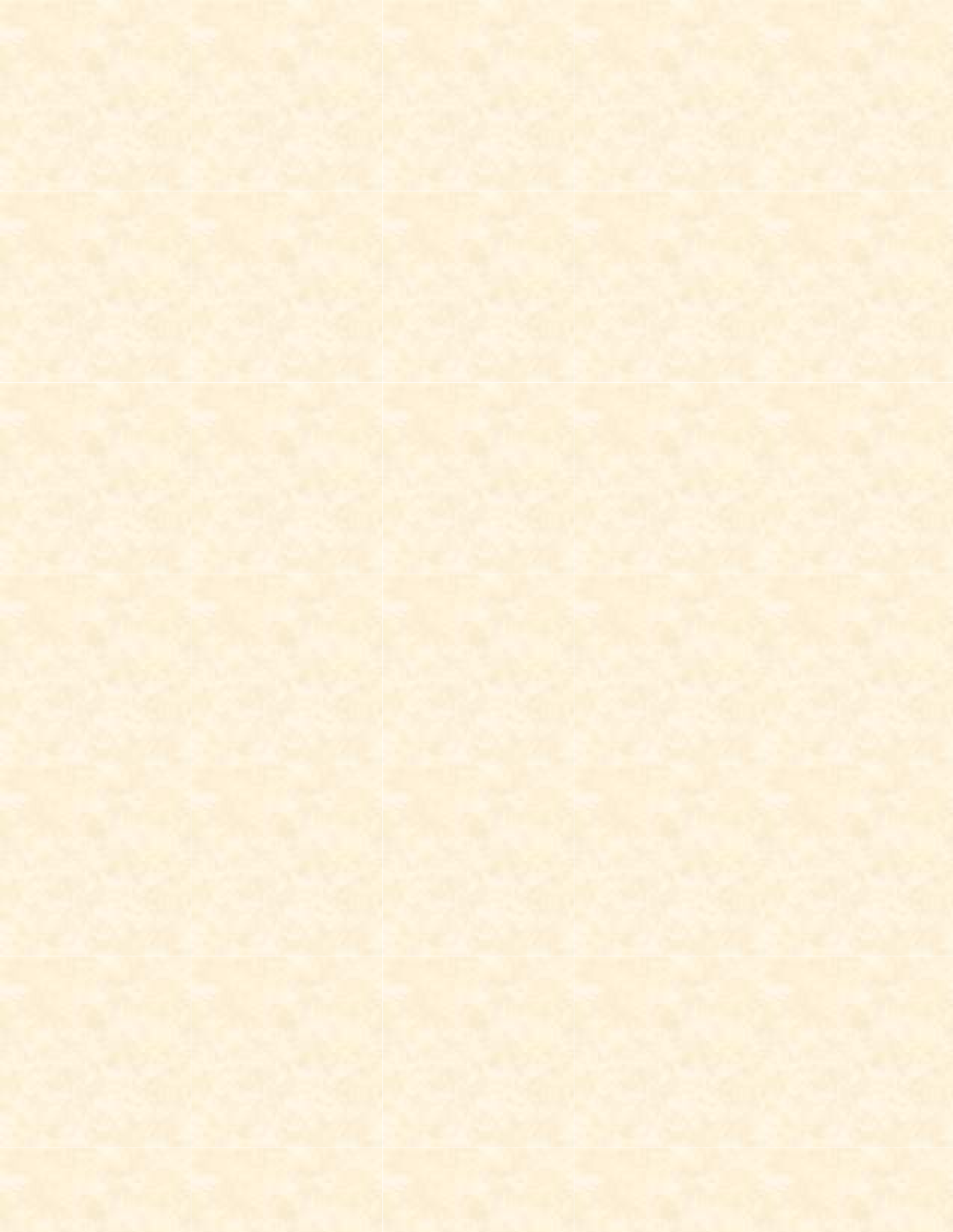 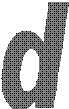 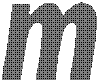 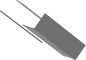 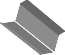 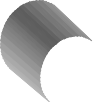 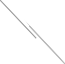 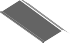 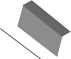 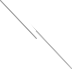 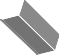 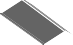 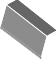 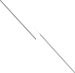 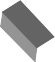 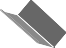 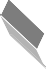 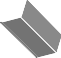 Superior Widget Company has been manufacturing and supplying high quality precision manufactured widgets to the wholesale and retail markets for over 50 years. Throughout this period, we have prided ourselves on the quality of our product and knowledge and helpfulness  of our staff.Company Principal:Walter Widget, Jr., Company Owner and CEO, has over 45 years of direct experience at Superior Widget, beginning on the production floor and working in every department of the company from production to sales to management. Walter worked his way up through the ranks to be prepared to take over management of the Company upon the retirement of his father, Walter Widget, Sr. in 1997. During Walter’s tenure as CEO, Superior Widget received ISO 9000 certification and implemented Lean Manufacturing Principals. Walter is past President of the Widget Manufacturer’s Association of America (WMAA).Key Employees:General Manager, Ruby Widget, PE;Manager of Quality/Organizational Excellence Certification ‐ CMQ/OE Sales Manager, Fred Widget, B.S. in Business AdministrationOffice Manager, Sally Widget, Certificate in Project Management3 Certified Manufacturing Technologists (CMfgT) 14 Certified Manufacturing Engineers (CMfgE) ISO 9000 CertifiedPast Performance:Superior Widgets supplied 340 Widgets in various sizes and styles to the City of Portland during the City’s mechanical upgrade in 2007Superior Widgets designed, manufactured, calibrated and delivered 55 dozen custom Widgets to XYZ Company of Montpelier, VT in less than 45 calendar days (2007)Superior Widgets provides stand‐by Widget Support and Maintenance services to the U.S. Coast Guard, Southwest Harbor, ME (1998 – present)Clients:Town of Dedham, MEPortland School District, SAD 555, MSAD 543Bangor Tool Company, Bangor MEDepartment of Homeland Security, U.S. Coast GuardMaine Emergency Management Agency (MEMA)XYZ Company, Montpelier, VTAmerican Multi‐Manufacturing Company, Woburn MAThe Overland Company, Berlin, NHQuality Widget Manufacturing:All Standard Sizes/Materials/ColorsCustomize  to your SpecificationsWidget Design and Testing ServiceOnly NE supplier of “Elite Series WW555” WidgetsWidget Repair & Maintenance at your location or oursWidget Wizard 2000‐W at Bangor, ME production facilityWidget Wizard 2006‐W at Lewiston, ME production facilityCompany Information:DUNS Number: 555555555CAGE Code: 5AAA5Corporation, ME, 1964ISO 9000 Certified, 2008WMAA Northeast Regional Widget Manufacturer of the Year: 1978, 1983, 1987, 1993 & 2001; National Widget Manufacturer of the Year: 2001Accept all Major Credit Cards & federal Government Purchase CardsSBA HUBZone Certified Small BusinessVeteran Owned Small BusinessContact Information: Main Office:Superior Widget Company123 Widget WayBangor, ME 04401 Phone 800‐555‐5555 Fax 207‐555‐5555Email sales@superiorwidget.com Website:  www.superiorwidget.comBranch Locations:Superior Widget, Portland111 Widget WayPortland, ME  04101 Phone 800‐555‐4444Superior Widget, Lewiston456 Widget WayLewiston, ME 04240 Phone 800‐555‐3333NAICS Codes:555555 Widget Manufacturing555551 Widget Wholesale Merchants555552 Widget Retail Merchants555553 Widget Repair and ServiceTrading Partners:Superior Widget is the exclusive supplier of Widgets to the  American Multi Manufacturing Company of Woburn, MASuperior Widget is part of the Northeast Regional Widget Manufacturers Supply Network, serving New England and the Mid‐ Atlantic RegionThe Superior Choice for All Your Widget Needs!LOGOCapability StatementBUSINESS SUMMARY:The Summary should a paragraph that tells your reader who you are and what you do. If you wish, the paragraph can include a brief history of the business.CAPABILITIESPO XXXXXAreas of expertise – types of work you can do for your client. Use short sentences or bullet statements. This should not be a long narrative about your capabilities or areas of expertise.FACILITIES AND EQUIPMENT:List all facilities, equipment and resources used to manufacture the products or provide the service(s). Include unique qualifications, techniques and approaches used to perform work, including any state-of-the-art equipment or capabilities that are part of your business.EXPERTISE:A brief summary of your expertise, as well as that of your key personnel/staff, highlighting their education and technical experience as it relates to your business.CUSTOMERS:Provide a list of at least three or four of your key customers, past or present. Company names are sufficient.LIST CONTACTSSUMMARYCapability Statement should be no more than 2 pages – remember, keep it simple, but tell the reader what makes you special and why they should choose to do business with you. This can be used as a stand-alone document to market your business, or attached to any pertinent literature you may already have, which will complete the story you want to tell about your business. This along with a simple cover letter can introduce your company to any government agency or large business.XXXX, PA 19xxxAreas of expertise – types of work you can do for your client. Use short sentences or bullet statements. This should not be a long narrative about your capabilities or areas of expertise.FACILITIES AND EQUIPMENT:List all facilities, equipment and resources used to manufacture the products or provide the service(s). Include unique qualifications, techniques and approaches used to perform work, including any state-of-the-art equipment or capabilities that are part of your business.EXPERTISE:A brief summary of your expertise, as well as that of your key personnel/staff, highlighting their education and technical experience as it relates to your business.CUSTOMERS:Provide a list of at least three or four of your key customers, past or present. Company names are sufficient.LIST CONTACTSSUMMARYCapability Statement should be no more than 2 pages – remember, keep it simple, but tell the reader what makes you special and why they should choose to do business with you. This can be used as a stand-alone document to market your business, or attached to any pertinent literature you may already have, which will complete the story you want to tell about your business. This along with a simple cover letter can introduce your company to any government agency or large business.Contact: xxxxxxxxxxxAreas of expertise – types of work you can do for your client. Use short sentences or bullet statements. This should not be a long narrative about your capabilities or areas of expertise.FACILITIES AND EQUIPMENT:List all facilities, equipment and resources used to manufacture the products or provide the service(s). Include unique qualifications, techniques and approaches used to perform work, including any state-of-the-art equipment or capabilities that are part of your business.EXPERTISE:A brief summary of your expertise, as well as that of your key personnel/staff, highlighting their education and technical experience as it relates to your business.CUSTOMERS:Provide a list of at least three or four of your key customers, past or present. Company names are sufficient.LIST CONTACTSSUMMARYCapability Statement should be no more than 2 pages – remember, keep it simple, but tell the reader what makes you special and why they should choose to do business with you. This can be used as a stand-alone document to market your business, or attached to any pertinent literature you may already have, which will complete the story you want to tell about your business. This along with a simple cover letter can introduce your company to any government agency or large business.Tel:	215.xxx.2698Areas of expertise – types of work you can do for your client. Use short sentences or bullet statements. This should not be a long narrative about your capabilities or areas of expertise.FACILITIES AND EQUIPMENT:List all facilities, equipment and resources used to manufacture the products or provide the service(s). Include unique qualifications, techniques and approaches used to perform work, including any state-of-the-art equipment or capabilities that are part of your business.EXPERTISE:A brief summary of your expertise, as well as that of your key personnel/staff, highlighting their education and technical experience as it relates to your business.CUSTOMERS:Provide a list of at least three or four of your key customers, past or present. Company names are sufficient.LIST CONTACTSSUMMARYCapability Statement should be no more than 2 pages – remember, keep it simple, but tell the reader what makes you special and why they should choose to do business with you. This can be used as a stand-alone document to market your business, or attached to any pertinent literature you may already have, which will complete the story you want to tell about your business. This along with a simple cover letter can introduce your company to any government agency or large business.FAX:	215.xxx.09xxAreas of expertise – types of work you can do for your client. Use short sentences or bullet statements. This should not be a long narrative about your capabilities or areas of expertise.FACILITIES AND EQUIPMENT:List all facilities, equipment and resources used to manufacture the products or provide the service(s). Include unique qualifications, techniques and approaches used to perform work, including any state-of-the-art equipment or capabilities that are part of your business.EXPERTISE:A brief summary of your expertise, as well as that of your key personnel/staff, highlighting their education and technical experience as it relates to your business.CUSTOMERS:Provide a list of at least three or four of your key customers, past or present. Company names are sufficient.LIST CONTACTSSUMMARYCapability Statement should be no more than 2 pages – remember, keep it simple, but tell the reader what makes you special and why they should choose to do business with you. This can be used as a stand-alone document to market your business, or attached to any pertinent literature you may already have, which will complete the story you want to tell about your business. This along with a simple cover letter can introduce your company to any government agency or large business.Email: xxxxx@xxxxxxxx.comAreas of expertise – types of work you can do for your client. Use short sentences or bullet statements. This should not be a long narrative about your capabilities or areas of expertise.FACILITIES AND EQUIPMENT:List all facilities, equipment and resources used to manufacture the products or provide the service(s). Include unique qualifications, techniques and approaches used to perform work, including any state-of-the-art equipment or capabilities that are part of your business.EXPERTISE:A brief summary of your expertise, as well as that of your key personnel/staff, highlighting their education and technical experience as it relates to your business.CUSTOMERS:Provide a list of at least three or four of your key customers, past or present. Company names are sufficient.LIST CONTACTSSUMMARYCapability Statement should be no more than 2 pages – remember, keep it simple, but tell the reader what makes you special and why they should choose to do business with you. This can be used as a stand-alone document to market your business, or attached to any pertinent literature you may already have, which will complete the story you want to tell about your business. This along with a simple cover letter can introduce your company to any government agency or large business.NAICS:Areas of expertise – types of work you can do for your client. Use short sentences or bullet statements. This should not be a long narrative about your capabilities or areas of expertise.FACILITIES AND EQUIPMENT:List all facilities, equipment and resources used to manufacture the products or provide the service(s). Include unique qualifications, techniques and approaches used to perform work, including any state-of-the-art equipment or capabilities that are part of your business.EXPERTISE:A brief summary of your expertise, as well as that of your key personnel/staff, highlighting their education and technical experience as it relates to your business.CUSTOMERS:Provide a list of at least three or four of your key customers, past or present. Company names are sufficient.LIST CONTACTSSUMMARYCapability Statement should be no more than 2 pages – remember, keep it simple, but tell the reader what makes you special and why they should choose to do business with you. This can be used as a stand-alone document to market your business, or attached to any pertinent literature you may already have, which will complete the story you want to tell about your business. This along with a simple cover letter can introduce your company to any government agency or large business.541611Areas of expertise – types of work you can do for your client. Use short sentences or bullet statements. This should not be a long narrative about your capabilities or areas of expertise.FACILITIES AND EQUIPMENT:List all facilities, equipment and resources used to manufacture the products or provide the service(s). Include unique qualifications, techniques and approaches used to perform work, including any state-of-the-art equipment or capabilities that are part of your business.EXPERTISE:A brief summary of your expertise, as well as that of your key personnel/staff, highlighting their education and technical experience as it relates to your business.CUSTOMERS:Provide a list of at least three or four of your key customers, past or present. Company names are sufficient.LIST CONTACTSSUMMARYCapability Statement should be no more than 2 pages – remember, keep it simple, but tell the reader what makes you special and why they should choose to do business with you. This can be used as a stand-alone document to market your business, or attached to any pertinent literature you may already have, which will complete the story you want to tell about your business. This along with a simple cover letter can introduce your company to any government agency or large business.541614Areas of expertise – types of work you can do for your client. Use short sentences or bullet statements. This should not be a long narrative about your capabilities or areas of expertise.FACILITIES AND EQUIPMENT:List all facilities, equipment and resources used to manufacture the products or provide the service(s). Include unique qualifications, techniques and approaches used to perform work, including any state-of-the-art equipment or capabilities that are part of your business.EXPERTISE:A brief summary of your expertise, as well as that of your key personnel/staff, highlighting their education and technical experience as it relates to your business.CUSTOMERS:Provide a list of at least three or four of your key customers, past or present. Company names are sufficient.LIST CONTACTSSUMMARYCapability Statement should be no more than 2 pages – remember, keep it simple, but tell the reader what makes you special and why they should choose to do business with you. This can be used as a stand-alone document to market your business, or attached to any pertinent literature you may already have, which will complete the story you want to tell about your business. This along with a simple cover letter can introduce your company to any government agency or large business.541618Areas of expertise – types of work you can do for your client. Use short sentences or bullet statements. This should not be a long narrative about your capabilities or areas of expertise.FACILITIES AND EQUIPMENT:List all facilities, equipment and resources used to manufacture the products or provide the service(s). Include unique qualifications, techniques and approaches used to perform work, including any state-of-the-art equipment or capabilities that are part of your business.EXPERTISE:A brief summary of your expertise, as well as that of your key personnel/staff, highlighting their education and technical experience as it relates to your business.CUSTOMERS:Provide a list of at least three or four of your key customers, past or present. Company names are sufficient.LIST CONTACTSSUMMARYCapability Statement should be no more than 2 pages – remember, keep it simple, but tell the reader what makes you special and why they should choose to do business with you. This can be used as a stand-alone document to market your business, or attached to any pertinent literature you may already have, which will complete the story you want to tell about your business. This along with a simple cover letter can introduce your company to any government agency or large business.561110Areas of expertise – types of work you can do for your client. Use short sentences or bullet statements. This should not be a long narrative about your capabilities or areas of expertise.FACILITIES AND EQUIPMENT:List all facilities, equipment and resources used to manufacture the products or provide the service(s). Include unique qualifications, techniques and approaches used to perform work, including any state-of-the-art equipment or capabilities that are part of your business.EXPERTISE:A brief summary of your expertise, as well as that of your key personnel/staff, highlighting their education and technical experience as it relates to your business.CUSTOMERS:Provide a list of at least three or four of your key customers, past or present. Company names are sufficient.LIST CONTACTSSUMMARYCapability Statement should be no more than 2 pages – remember, keep it simple, but tell the reader what makes you special and why they should choose to do business with you. This can be used as a stand-alone document to market your business, or attached to any pertinent literature you may already have, which will complete the story you want to tell about your business. This along with a simple cover letter can introduce your company to any government agency or large business.Cage Code:Areas of expertise – types of work you can do for your client. Use short sentences or bullet statements. This should not be a long narrative about your capabilities or areas of expertise.FACILITIES AND EQUIPMENT:List all facilities, equipment and resources used to manufacture the products or provide the service(s). Include unique qualifications, techniques and approaches used to perform work, including any state-of-the-art equipment or capabilities that are part of your business.EXPERTISE:A brief summary of your expertise, as well as that of your key personnel/staff, highlighting their education and technical experience as it relates to your business.CUSTOMERS:Provide a list of at least three or four of your key customers, past or present. Company names are sufficient.LIST CONTACTSSUMMARYCapability Statement should be no more than 2 pages – remember, keep it simple, but tell the reader what makes you special and why they should choose to do business with you. This can be used as a stand-alone document to market your business, or attached to any pertinent literature you may already have, which will complete the story you want to tell about your business. This along with a simple cover letter can introduce your company to any government agency or large business.xxxxxAreas of expertise – types of work you can do for your client. Use short sentences or bullet statements. This should not be a long narrative about your capabilities or areas of expertise.FACILITIES AND EQUIPMENT:List all facilities, equipment and resources used to manufacture the products or provide the service(s). Include unique qualifications, techniques and approaches used to perform work, including any state-of-the-art equipment or capabilities that are part of your business.EXPERTISE:A brief summary of your expertise, as well as that of your key personnel/staff, highlighting their education and technical experience as it relates to your business.CUSTOMERS:Provide a list of at least three or four of your key customers, past or present. Company names are sufficient.LIST CONTACTSSUMMARYCapability Statement should be no more than 2 pages – remember, keep it simple, but tell the reader what makes you special and why they should choose to do business with you. This can be used as a stand-alone document to market your business, or attached to any pertinent literature you may already have, which will complete the story you want to tell about your business. This along with a simple cover letter can introduce your company to any government agency or large business.D&B:Areas of expertise – types of work you can do for your client. Use short sentences or bullet statements. This should not be a long narrative about your capabilities or areas of expertise.FACILITIES AND EQUIPMENT:List all facilities, equipment and resources used to manufacture the products or provide the service(s). Include unique qualifications, techniques and approaches used to perform work, including any state-of-the-art equipment or capabilities that are part of your business.EXPERTISE:A brief summary of your expertise, as well as that of your key personnel/staff, highlighting their education and technical experience as it relates to your business.CUSTOMERS:Provide a list of at least three or four of your key customers, past or present. Company names are sufficient.LIST CONTACTSSUMMARYCapability Statement should be no more than 2 pages – remember, keep it simple, but tell the reader what makes you special and why they should choose to do business with you. This can be used as a stand-alone document to market your business, or attached to any pertinent literature you may already have, which will complete the story you want to tell about your business. This along with a simple cover letter can introduce your company to any government agency or large business.xxxxxxxxxxxxxAreas of expertise – types of work you can do for your client. Use short sentences or bullet statements. This should not be a long narrative about your capabilities or areas of expertise.FACILITIES AND EQUIPMENT:List all facilities, equipment and resources used to manufacture the products or provide the service(s). Include unique qualifications, techniques and approaches used to perform work, including any state-of-the-art equipment or capabilities that are part of your business.EXPERTISE:A brief summary of your expertise, as well as that of your key personnel/staff, highlighting their education and technical experience as it relates to your business.CUSTOMERS:Provide a list of at least three or four of your key customers, past or present. Company names are sufficient.LIST CONTACTSSUMMARYCapability Statement should be no more than 2 pages – remember, keep it simple, but tell the reader what makes you special and why they should choose to do business with you. This can be used as a stand-alone document to market your business, or attached to any pertinent literature you may already have, which will complete the story you want to tell about your business. This along with a simple cover letter can introduce your company to any government agency or large business.Certifications:Areas of expertise – types of work you can do for your client. Use short sentences or bullet statements. This should not be a long narrative about your capabilities or areas of expertise.FACILITIES AND EQUIPMENT:List all facilities, equipment and resources used to manufacture the products or provide the service(s). Include unique qualifications, techniques and approaches used to perform work, including any state-of-the-art equipment or capabilities that are part of your business.EXPERTISE:A brief summary of your expertise, as well as that of your key personnel/staff, highlighting their education and technical experience as it relates to your business.CUSTOMERS:Provide a list of at least three or four of your key customers, past or present. Company names are sufficient.LIST CONTACTSSUMMARYCapability Statement should be no more than 2 pages – remember, keep it simple, but tell the reader what makes you special and why they should choose to do business with you. This can be used as a stand-alone document to market your business, or attached to any pertinent literature you may already have, which will complete the story you want to tell about your business. This along with a simple cover letter can introduce your company to any government agency or large business.XXXXXXXX is certified inAreas of expertise – types of work you can do for your client. Use short sentences or bullet statements. This should not be a long narrative about your capabilities or areas of expertise.FACILITIES AND EQUIPMENT:List all facilities, equipment and resources used to manufacture the products or provide the service(s). Include unique qualifications, techniques and approaches used to perform work, including any state-of-the-art equipment or capabilities that are part of your business.EXPERTISE:A brief summary of your expertise, as well as that of your key personnel/staff, highlighting their education and technical experience as it relates to your business.CUSTOMERS:Provide a list of at least three or four of your key customers, past or present. Company names are sufficient.LIST CONTACTSSUMMARYCapability Statement should be no more than 2 pages – remember, keep it simple, but tell the reader what makes you special and why they should choose to do business with you. This can be used as a stand-alone document to market your business, or attached to any pertinent literature you may already have, which will complete the story you want to tell about your business. This along with a simple cover letter can introduce your company to any government agency or large business.XXXXXXX and XXXXX by theAreas of expertise – types of work you can do for your client. Use short sentences or bullet statements. This should not be a long narrative about your capabilities or areas of expertise.FACILITIES AND EQUIPMENT:List all facilities, equipment and resources used to manufacture the products or provide the service(s). Include unique qualifications, techniques and approaches used to perform work, including any state-of-the-art equipment or capabilities that are part of your business.EXPERTISE:A brief summary of your expertise, as well as that of your key personnel/staff, highlighting their education and technical experience as it relates to your business.CUSTOMERS:Provide a list of at least three or four of your key customers, past or present. Company names are sufficient.LIST CONTACTSSUMMARYCapability Statement should be no more than 2 pages – remember, keep it simple, but tell the reader what makes you special and why they should choose to do business with you. This can be used as a stand-alone document to market your business, or attached to any pertinent literature you may already have, which will complete the story you want to tell about your business. This along with a simple cover letter can introduce your company to any government agency or large business.XXXXX, and is expert inAreas of expertise – types of work you can do for your client. Use short sentences or bullet statements. This should not be a long narrative about your capabilities or areas of expertise.FACILITIES AND EQUIPMENT:List all facilities, equipment and resources used to manufacture the products or provide the service(s). Include unique qualifications, techniques and approaches used to perform work, including any state-of-the-art equipment or capabilities that are part of your business.EXPERTISE:A brief summary of your expertise, as well as that of your key personnel/staff, highlighting their education and technical experience as it relates to your business.CUSTOMERS:Provide a list of at least three or four of your key customers, past or present. Company names are sufficient.LIST CONTACTSSUMMARYCapability Statement should be no more than 2 pages – remember, keep it simple, but tell the reader what makes you special and why they should choose to do business with you. This can be used as a stand-alone document to market your business, or attached to any pertinent literature you may already have, which will complete the story you want to tell about your business. This along with a simple cover letter can introduce your company to any government agency or large business.XXXXXX.Areas of expertise – types of work you can do for your client. Use short sentences or bullet statements. This should not be a long narrative about your capabilities or areas of expertise.FACILITIES AND EQUIPMENT:List all facilities, equipment and resources used to manufacture the products or provide the service(s). Include unique qualifications, techniques and approaches used to perform work, including any state-of-the-art equipment or capabilities that are part of your business.EXPERTISE:A brief summary of your expertise, as well as that of your key personnel/staff, highlighting their education and technical experience as it relates to your business.CUSTOMERS:Provide a list of at least three or four of your key customers, past or present. Company names are sufficient.LIST CONTACTSSUMMARYCapability Statement should be no more than 2 pages – remember, keep it simple, but tell the reader what makes you special and why they should choose to do business with you. This can be used as a stand-alone document to market your business, or attached to any pertinent literature you may already have, which will complete the story you want to tell about your business. This along with a simple cover letter can introduce your company to any government agency or large business.ServicesCustomerApplication DevelopmentWeb DevelopmentWeb MaintenanceDatabase AdministrationData WarehousingSoftware ConsultingE-CommerceE-GovernmentCustom Software DevelopmentData EntryRe-engineeringLegacy Application MigrationIndependent Testing & ValidationDNRECDivision of RevenueDept. of LaborGICSafety and Homeland SecurityDepartment of JusticeUD – Division of PoultrySynbioticsCertification:VMWI is an 8(a) certified companyDisadvantaged Business Enterprise(OMWBE) has certified it as a Minority Business.·Child Neglect Investigation·Witness Interviewing·Statement Taking·Pre Adoption Background Checks·Pre-Foster Care Background Investigations·Mediation and Confrontation Experience·Court Records Searches·People Searches·Business Searches·Criminal and Civil Background Checks·Skip Tracing·Process Service·Asset Service·Motor Vehicle Records·Telephone Records·Vital Records (divorce, marriage, death)·Real Property Searches·Subject Location Searches·Equal Employment Opportunity Counseling·Birth Parents in Pre-Adoptive and Custody Case SearchesAmerican Electric Power Multi-site installation spanning six states and incorporating call re- cording and agent evaluation packages.United States District Court, Southern District of Ohio Enterprise-level courtroom recording systems in Dayton and CincinnatiUnion County (OH) Court of Com- mon PleasEnterprise-level courtroom recording sys- tems in Probate and Juvenile courtsCinergy CorporationCall recording with integrated screen capture encompassing two sites and more than 1000 chan- nels.United Parcel ServiceMulti-site installation incorporates call recording with network-attached stor- age (NAS) and centralized archivingHewlett PackardThis outsourced Procter & Gamble installa- tion includes call recording at multiple sites with both traditional and home-based agents.Bureau of Public DebtMulti-site call recording installation upgraded in 2005.The Berry CompanyMulti-site installation spans 10 states and includes  VoIP recording.Fairfield County Sheriff16-camera digital video recording and sur- veillance system